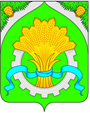 АДМИНИСТРАЦИЯ ШАТРОВСКОГО МУНИЦИПАЛЬНОГО ОКРУГАКУРГАНСКОЙ ОБЛАСТИПРОЕКТПОСТАНОВЛЕНИЕот  ___________________________ № ________                                                              с. Шатрово   О внесении изменений в постановление Администрации Шатровского муниципального округа от 31 мая 2022 года № 261 «О муниципальной программе Шатровского муниципального округа  Курганской области «Благоустройство Шатровского муниципального  округа Курганской области» на 2022 – 2025 годы»  В соответствии с Федеральным законом от 06.10.2003г. № 131-ФЗ «Об общих принципах организации местного самоуправления в Российской Федерации», Уставом Шатровского муниципального округа Курганской области, постановлением Администрации Шатровского муниципального округа Курганской области от 8 февраля 2022 года № 43 «О муниципальных программах Шатровского муниципального округа Курганской области» Администрация Шатровского муниципального округа Курганской области ПОСТАНОВЛЯЕТ:Внести в постановление Администрации Шатровского муниципального округа от 31 мая 2022 года № 261 «О муниципальной программе Шатровского муниципального округа  Курганской области «Благоустройство Шатровского муниципального  округа Курганской области» на 2022 – 2025 годы» следующие изменения:строку 9 «Финансовое обеспечение» раздела I приложения к постановлению изложить в следующей редакции:«»;таблицу 1.1 «Перечень мероприятий программы» раздела VII приложения к постановлению изложить в следующей редакции:«    ».таблицу 1.3 «Ресурсное обеспечение программы» раздела IX приложения к постановлению  изложить в редакции согласно приложению к настоящему постановлению.            2. Признать утратившим силу постановление Администрации Шатровского муниципального округа Курганской области от 27 марта 2023 года № 179 «О внесении изменений в постановление Администрации Шатровского муниципального округа от 31 мая 2022 года № 261 «О муниципальной программе Шатровского муниципального округа Курганской области «Благоустройство Шатровского муниципального округа Курганской области» на 2022 – 2025 годы».            3. Обнародовать настоящее постановление в соответствии со статьей 44 Устава Шатровского муниципального округа Курганской области.4. Контроль за выполнением настоящего постановления возложить на заместителя Главы Шатровского муниципального округа Курганской области – руководителя отдела по развитию территории, жилищно-коммунальному хозяйству и строительству Администрации Шатровского муниципального округа. Глава Шатровскогомуниципального округа Курганской области                                                                                                        Л. А. РассохинГ.Я. Лукина9 11 78Разослано по списку (см. оборот)«Раздел IX. Ресурсное обеспечение программы:Таблица 1.3 Ресурсное обеспечение программы                                                                                                                                                                                                                                  ».Управляющий делами - руководительаппарата Администрации Шатровскогомуниципального округа                                                                                                                             Т.И. РомановаСПРАВКА-РАССЫЛКАк постановлению Администрации Шатровского муниципального округа  «О внесении изменений в постановление Администрации Шатровского муниципального округа от 31 мая 2022 года № 261 «О муниципальной программе Шатровского муниципального округа  Курганской области «Благоустройство Шатровского муниципального  округа Курганской области» на 2022 – 2025 годы»          Разослано:  1 Организационный отдел -  1                               2 Прокуратура Шатровского района – 1                               3 Официальный сайт – 1                               4 Отдел по развитию территории, ЖКХ и строительству – 1                               5 Отдел экономического развития – 1                               6 Финансовый отдел – 1 Г.Я. Лукина9 11 78ЛИСТ СОГЛАСОВАНИЯк постановлению Администрации Шатровского муниципального округа  «О внесении изменений в постановление Администрации Шатровского муниципального округа от 31 мая 2022 года № 261 «О муниципальной программе Шатровского муниципального округа  Курганской области «Благоустройство Шатровского муниципального  округа Курганской области» на 2022 – 2025 годы»ПРОЕКТ ВНЕСЕН:Заместителем Главы Шатровского муниципальногоокруга Курганской области-  руководителем отделапо развитию территории, жилищно-коммунальному хозяйству и строительству Администрации Шатровскогомуниципального округа                                                                                              А.П. АрефьевымПРОЕКТ ПОДГОТОВЛЕН:Главным специалистом отдела по развитию территории, жилищно-коммунальному хозяйству и строительству Администрации Шатровского муниципального округа                                                                      Г.Я. ЛукинойПРОЕКТ СОГЛАСОВАН:Главный специалист отдела правовой икадровой работы аппарата АдминистрацииШатровского муниципального округа                                                                      О.А. ЯдрышниковаГлавный специалист организационного отделааппарата Администрации Шатровскогомуниципального округа                                                                                              А.А. КоркинаУправляющий делами - руководительаппарата Администрации Шатровскогомуниципального округа                                                                                              Т.И. РомановаФинансовое обеспечение Планируемый объем бюджетного финансирования программы на 2022-2025 годы:11017,44 тыс. руб.2022 год – 7 366,99 тыс. рублей;2023 год –1752,1 тыс. рублей;2024 год – 1383,35 тыс. рублей;2025 год –  515,00 тыс. рублей;№п/пНаименование мероприятияСрок реализации,годыОжидаемый конечный результатОтветственный исполнитель1.Организация общественных работ по благоустройству для граждан, зарегистрированных в органах службы занятости2023Содержание элементов благоустройстваМКУ Северный, МКУ Южный, МКУ Западный, МКУ Восточный2Обустройство детских площадок2022-2025Повышение благоустройства территорииМКУ Северный, МКУ Южный, МКУ Западный, МКУ Восточный3.Озеленение. Санитарная обрезка деревьев и кустарников, посадка цветов и деревьев2022-2025Озеленение территории. Повышение благоустройства территорииМКУ Северный, МКУ Южный, МКУ Западный, МКУ Восточный4.Организация и содержание мест захоронения2022-2025Содержание элементов благоустройстваМКУ Северный, МКУ Южный, МКУ Западный, МКУ Восточный5.Прочие мероприятия по благоустройству2022-2025Повышение благоустройства территорииМКУ Северный, МКУ Южный, МКУ Западный, МКУ ВосточныйПриложениек постановлению Администрации Шатровского муниципального округа Курганской области от __________________________ № __________   «О внесении изменений в постановление Администрации Шатровского муниципального округа от 31 мая 2022 года № 261 «О  муниципальной программе Шатровского муниципального округа Курганской области «Благоустройство Шатровского муниципального округа Курганской области» на 2022-2025 годы»№п/пМероприятияСрок исполненияИсточник финансированияОбъем финансиро-вания( руб.)ФинансированиеФинансированиеФинансированиеФинансирование№п/пМероприятияСрок исполненияИсточник финансированияОбъем финансиро-вания( руб.)2022г.2023г.2024г.2025г.1Организация общественных работ по благоустройству для граждан, зарегистрированных в органах службы занятости2022муниципальный бюджет00034590001Организация общественных работ по благоустройству для граждан, зарегистрированных в органах службы занятости2022федеральный бюджет, областной бюджет2951998,552951998,55437,180710002Обустройство детских площадок2022-2025муниципальный бюджет3000003000000003Озеленение. Санитарная обрезка деревьев и кустарников, посадка цветов и деревьев2022-2025муниципальныйбюджет160000400004000040000400004Организация и содержание мест захоронения2022-2025муниципальныйбюджет300000750007500075000750005Прочие мероприятия по благоустройству2022-2025муниципальный бюджет600000040000001200000115345400000Итого по программе2022-2025муниципальный бюджет676000044150001315000576245515000Итого по программе2022-2025федеральный бюджет, областной бюджет2951998,552951998,55437,108071000